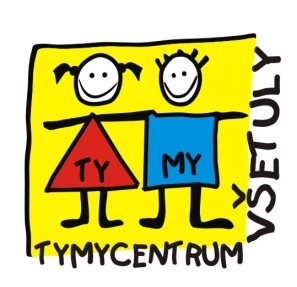 1.4. – 2.4.2022Sraz v pátek 1.4. v 18.00 v TyMyUkončení v sobotu 2.4. v 10.00Povídání o životě a díle Jaromíra Foglara, seznámení s hrdiny seriálu Rychlé šípy, atd….Povídání o knížkách, večerní dobrodružství – pro děti od 6-ti letCena: 150,- Kč / dítě (v ceně nocleh, pitný režim, program, odměny, materiál, snídaně, pedagogický dozor)Přihlášky a informace v kanceláři TyMy do 25. 3. 2022                         Počet míst omezen !!!Podmínka – oblíbená kniha s sebou, mobily nechejte doma !!!  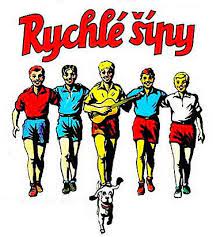 